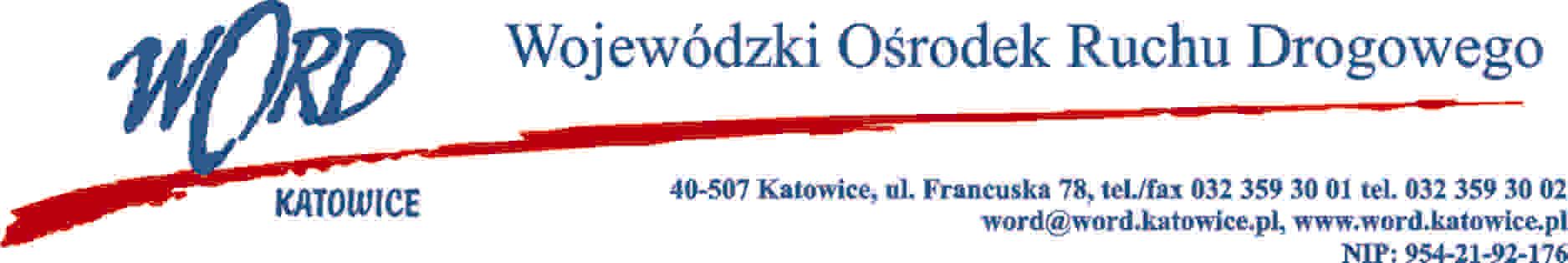 Katowice 28.07.2021 r.AT-ZP.262.6.2021.Zgodnie z art. 222 ust. 4 ustawy z dnia 11 września  2019 r. Prawo zamówień publicznych (Dz. U. z 2019 r. poz.  2019) Wojewódzki Ośrodek Ruchu Drogowego w Katowicach informuje, że na dostawę 2 szt. symulatorów „przejścia dla pieszych” na potrzeby Wojewódzkiego Ośrodka Ruchu Drogowego w Katowicach zamierza przeznaczyć kwotę: 63.960,00 zł (słownie: sześćdziesiąt trzy tysiące dziewięćset sześćdziesiąt 00/100  zł). Główna Księgowa Justyna RzychońDyrektorJanusz Freitag